
Veterinary Medical X-Ray Worker Certificate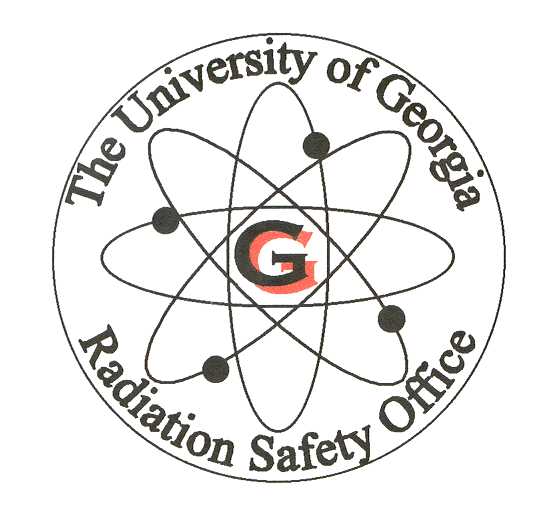 Initial training for operators of medical x-ray equipment must consist of 6 hours and cover the following topics*
I, the undersigned, have received training in the following subjects/items:PROTECTION AGAINST RADIATIONProtective Clothing Patient HoldingTime, Distance, ShieldingRadiation Protection Standards:  UGA Vet Med policies and procedures, State andFederal Regulations, use of dosimetry, use of radiation-detection equipment		5.   Biological Effects of Radiation:  Effects at various exposure levels, symptoms of acute  		      exposure, reporting requirements, human case historiesDARK-ROOM TECHNIQUES (if applicable)1.   Cassettes, Screens, Film Protection, Chemicals2.   Operation of DeveloperPATIENT PROTECTION Beam Limitation Setting Up Techniques:  Exam techniques, patient preparation and restraints Biological Effects of Radiation:  Upon animals, case historiesMACHINE SAFETY Machine Functions Safety Procedures Recognizing ProblemsName (printed)												Name (signature)									 Date			Vet Med Supervisor (printed)										Vet Med Supervisor (signature)							 Date			*Rules and Regulations for X-Rays, Chapter 290-5-22, State of Georgia